Załącznik nr 4 do OPZZakres przestrzenny prac do części VII przetargu 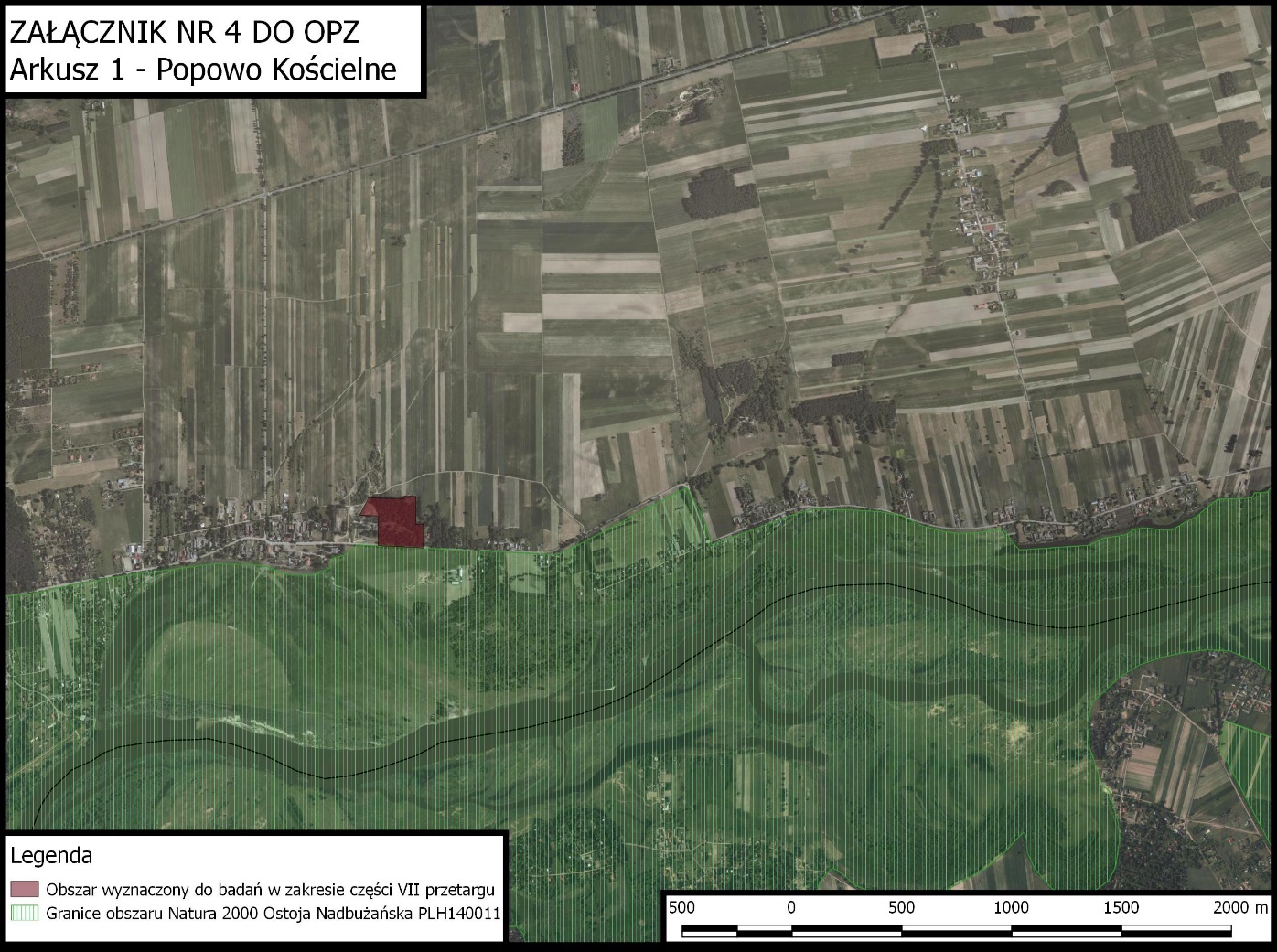 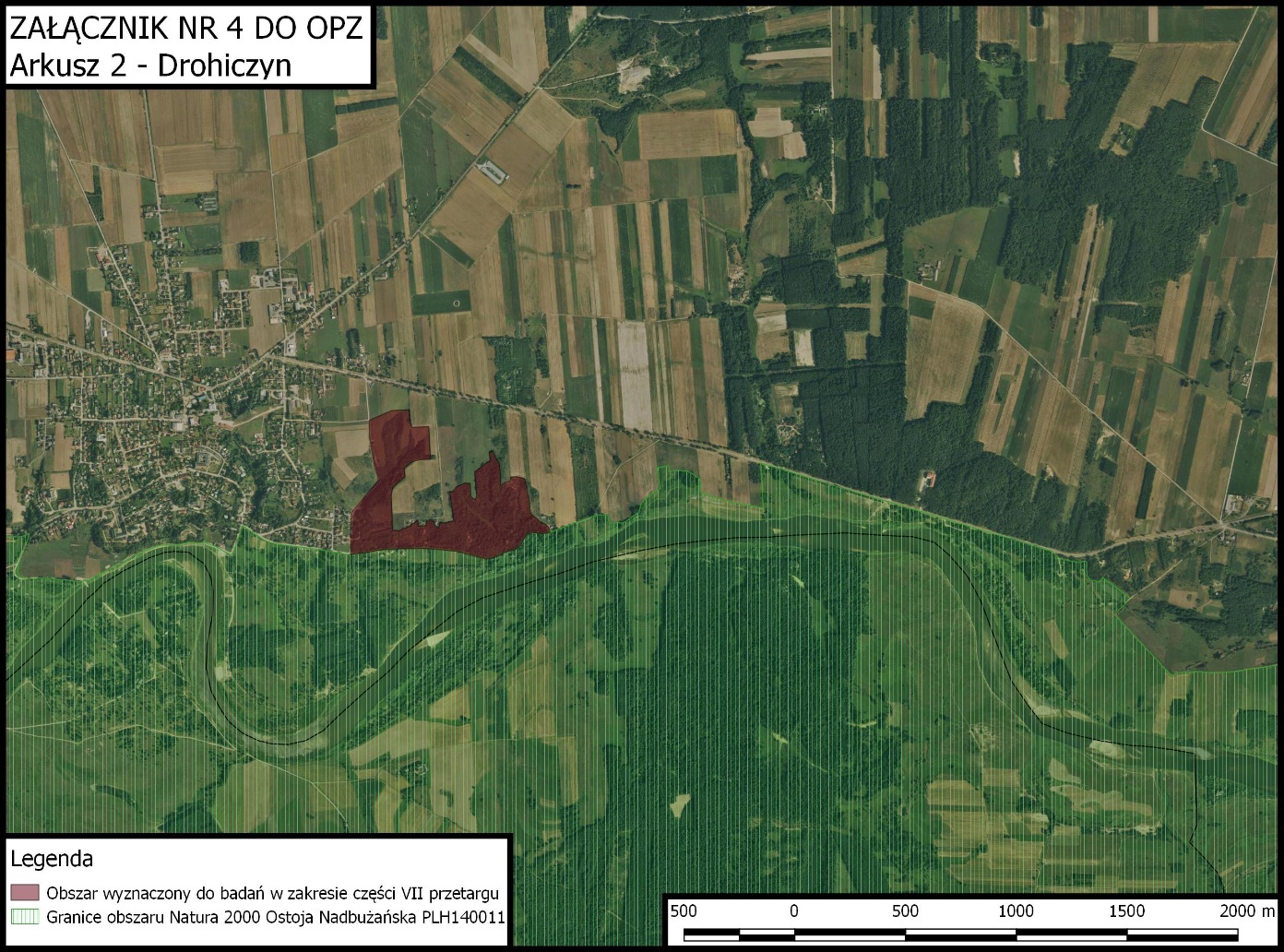 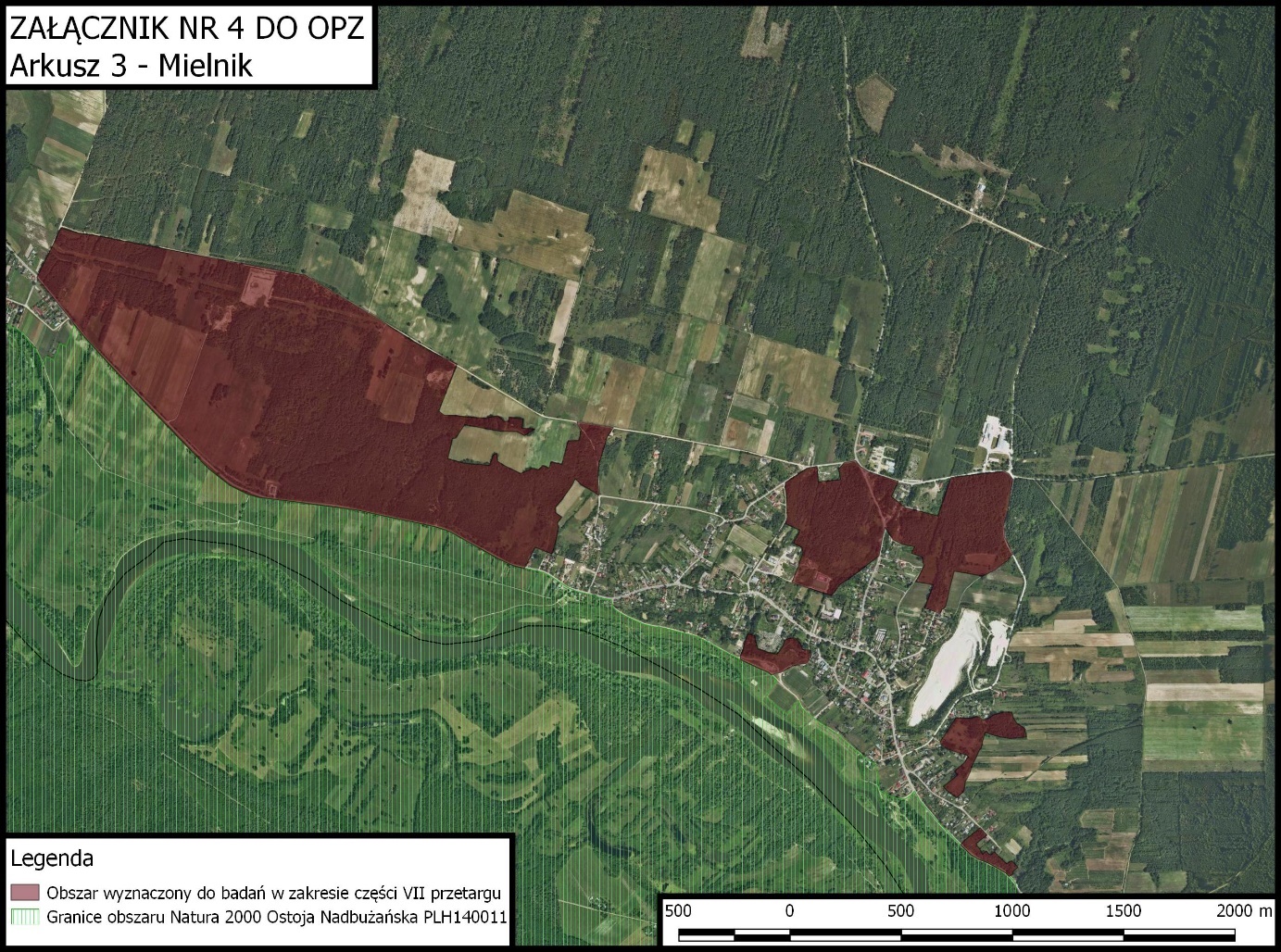 